مرحلة ثانية  : 60 عملية قسمة   التوقيت  …..دق    المحاولة  عدد .......           عدد الإجابات الصحيحة : ...........مرحلة ثانية  : 60 عملية قسمة   التوقيت  …..دق    المحاولة  عدد .......           عدد الإجابات الصحيحة : ...........=4:32=5:25=3:18=4:4=1:9=9:9=1:1=7:21=2:8=1:6=8:72=2:10=7:14=3:21=6:18=1:7=2:16=5:35=6:54=4:12=3:12=9:27=5:5=8:24=2:14=2:6=7:7=1:2=5:15=3:15=1:8=5:45=5:30=9:63=6:24=8:64=4:28=8:32=7:28=8:48=3:9=8:40=6:42=2:12=9:81=6:6=9:54=3:3=4:8=4:20=9:72=1:5=6:36=7:49=7:42=9:18=7:35=5:10=9:45=8:16=4:32=5:25=3:18=4:4=1:9=9:9=1:1=7:21=2:8=1:6=8:72=2:10=7:14=3:21=6:18=1:7=2:16=5:35=6:54=4:12=3:12=9:27=5:5=8:24=2:14=2:6=7:7=1:2=5:15=3:15=1:8=5:45=5:30=9:63=6:24=8:64=4:28=8:32=7:28=8:48=3:9=8:40=6:42=2:12=9:81=6:6=9:54=3:3=4:8=4:20=9:72=1:5=6:36=7:49=7:42=9:18=7:35=5:10=9:45=8:16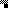 